                                                Teuthology issue:-Hi ,->Actually, I have one teuthology- node, 3 target nodes and one paddles /pulpit node.->In teuthology-node, I created two extra users apart from existing Ubuntu user. They are 1)teuthology  2)teuthworker.->When we run the teuthology-suite then total no. of jobs of a particular suite are queued by teuthology user and then those queued jobs were executed across target nodes when we ran worker_start from teuthworker user.->After running jobs are  successful. Then the results we can see in pulpito dashboard.    when I ran teuthology-suite , it was running successfully and jobs are queued . I was observing test-suite results on dashboard.->Jobs were queued but not running.  For running jobs first I ran worker_start plana 1 from  teuthworker  user. Second I ran teuthology-suite from Ubuntu user of teuthology-node.->teuthworker try to take the suite of jobs but not running just finished with dead or finished with fail.Note:-Before running the teuthology-suite we have start the teuthology-worker as shown below.[first start worker in one window then immediately in next window you will run suite ]teuthworker@teuthology-node:~$ lsarchive  bin  create_nodes.py  src  teuthology.yamlteuthworker@teuthology-node:~$ cd bin/teuthworker@teuthology-node:~/bin$ lsworker_startteuthworker@teuthology-node:~/bin$ vi worker_start      (worker_start is a script file, it will run teuthology-worker utility)teuthworker@teuthology-node:~$ worker_start plana 1plana 1Starting 1 workers for planateuthworker@teuthology-node:~$ 2015-08-20 23:47:13,344.344 INFO:teuthology.repo_utils:Fetching from upstream into /home/teuthworker/src/teuthology_master2015-08-20 23:47:15,024.024 INFO:teuthology.repo_utils:Resetting repo at /home/teuthworker/src/teuthology_master to branch master2015-08-20 23:47:15,032.032 INFO:teuthology.repo_utils:Bootstrapping /home/teuthworker/src/teuthology_master2015-08-20 23:47:22,067.067 INFO:teuthology.repo_utils:Bootstrap exited with status 02015-08-20 23:47:22,068.068 INFO:teuthology.repo_utils:Fetching from upstream into /home/teuthworker/src/ceph-qa-suite_master2015-08-20 23:47:23,733.733 INFO:teuthology.repo_utils:Resetting repo at /home/teuthworker/src/ceph-qa-suite_master to branch master2015-08-20 23:47:55,978.978 INFO:teuthology.worker:Reserved job 21132015-08-20 23:47:55,979.979 INFO:teuthology.worker:Config is: branch: masterdescription: teuthology/no-ceph/{clusters/single.yaml distros/ubuntu14.04.yaml tasks/teuthology.yaml}email: sivar@vedams.comkernel: {kdb: true, sha1: distro}last_in_suite: falsemachine_type: plananame: ubuntu-2015-08-20_23:47:37-teuthology-master-distro-basic-plananuke-on-error: trueos_type: ubuntuos_version: '14.04'overrides:  admin_socket: {branch: master}  ceph:    conf:      mon: {debug mon: 20, debug ms: 1, debug paxos: 20}      osd: {debug filestore: 20, debug journal: 20, debug ms: 1, debug osd: 20}    log-whitelist: [slow request]    sha1: aeb80d03e1148f9c07849e2dc7b48c8d50bb440a  ceph-deploy:    branch: {dev: master}    conf:      client: {log file: /var/log/ceph/ceph-$name.$pid.log}      mon: {debug mon: 1, debug ms: 20, debug paxos: 20, osd default pool size: 2}  install:    ceph: {sha1: aeb80d03e1148f9c07849e2dc7b48c8d50bb440a}  workunit: {sha1: aeb80d03e1148f9c07849e2dc7b48c8d50bb440a}owner: scheduled_ubuntu@teuthology-nodepriority: 1000roles:- [mon.0, client.0]sha1: aeb80d03e1148f9c07849e2dc7b48c8d50bb440asuite: teuthologysuite_branch: mastertasks:- {ansible.cephlab: null}- {clock.check: null}- {tests: null}teuthology_branch: cuttlefishtube: planaverbose: false2015-08-20 23:48:06,975.975 INFO:teuthology.repo_utils:Fetching from upstream into /home/teuthworker/src/teuthology_cuttlefish2015-08-20 23:48:08,614.614 INFO:teuthology.repo_utils:Resetting repo at /home/teuthworker/src/teuthology_cuttlefish to branch cuttlefish2015-08-20 23:48:08,620.620 INFO:teuthology.repo_utils:Bootstrapping /home/teuthworker/src/teuthology_cuttlefish2015-08-20 23:48:09,595.595 INFO:teuthology.repo_utils:Bootstrap exited with status 02015-08-20 23:48:09,596.596 INFO:teuthology.repo_utils:Fetching from upstream into /home/teuthworker/src/ceph-qa-suite_master2015-08-20 23:48:11,202.202 INFO:teuthology.repo_utils:Resetting repo at /home/teuthworker/src/ceph-qa-suite_master to branch master2015-08-20 23:48:11,217.217 INFO:teuthology.worker:Creating archive dir /home/teuthworker/archive/ubuntu-2015-08-20_23:47:37-teuthology-master-distro-basic-plana/21132015-08-20 23:48:11,218.218 INFO:teuthology.worker:Running job 21132015-08-20 23:48:11,229.229 INFO:teuthology.worker:Job archive: /home/teuthworker/archive/ubuntu-2015-08-20_23:47:37-teuthology-master-distro-basic-plana/21132015-08-20 23:48:11,229.229 INFO:teuthology.worker:Job PID: 136402015-08-20 23:48:11,230.230 INFO:teuthology.worker:Running with watchdogDEBUG:teuthology.run:Config:  archive_path: /home/teuthworker/archive/ubuntu-2015-08-20_23:47:37-teuthology-master-distro-basic-plana/2113  branch: master  description: teuthology/no-ceph/{clusters/single.yaml distros/ubuntu14.04.yaml tasks/teuthology.yaml}  email: sivar@vedams.com  job_id: '2113'  kernel:    kdb: true    sha1: distro  last_in_suite: false  machine_type: plana  name: ubuntu-2015-08-20_23:47:37-teuthology-master-distro-basic-plana  nuke-on-error: true  os_type: ubuntu  os_version: '14.04'  overrides:    admin_socket:      branch: master    ceph:      conf:        mon:          debug mon: 20          debug ms: 1          debug paxos: 20        osd:          debug filestore: 20          debug journal: 20          debug ms: 1          debug osd: 20      log-whitelist:      - slow request      sha1: aeb80d03e1148f9c07849e2dc7b48c8d50bb440a    ceph-deploy:      branch:        dev: master      conf:        client:          log file: /var/log/ceph/ceph-$name.$pid.log        mon:          debug mon: 1          debug ms: 20          debug paxos: 20          osd default pool size: 2    install:      ceph:        sha1: aeb80d03e1148f9c07849e2dc7b48c8d50bb440a    workunit:      sha1: aeb80d03e1148f9c07849e2dc7b48c8d50bb440a  owner: scheduled_ubuntu@teuthology-node  priority: 1000  roles:  - - mon.0    - client.0  sha1: aeb80d03e1148f9c07849e2dc7b48c8d50bb440a  suite: teuthology  suite_branch: master  suite_path: /home/teuthworker/src/ceph-qa-suite_master  tasks:  - ansible.cephlab: null  - clock.check: null  - tests: null  teuthology_branch: cuttlefish  tube: plana  verbose: false  worker_log: /home/teuthworker/archive/worker_logs/worker.plana.13106INFO:teuthology.run_tasks:Running task internal.lock_machines...INFO:teuthology.task.internal:Locking machines...ERROR:teuthology.run_tasks:Saw exception from tasksTraceback (most recent call last):  File "/home/teuthworker/src/teuthology_cuttlefish/teuthology/run_tasks.py", line 27, in run_tasks    manager.__enter__()  File "/usr/lib/python2.7/contextlib.py", line 17, in __enter__    return self.gen.next()  File "/home/teuthworker/src/teuthology_cuttlefish/teuthology/task/internal.py", line 56, in lock_machines    machines = lock.list_locks(ctx)  File "/home/teuthworker/src/teuthology_cuttlefish/teuthology/lock.py", line 58, in list_locks    success, content, _ = ls.send_request('GET', ls._lock_url(ctx))  File "/home/teuthworker/src/teuthology_cuttlefish/teuthology/lockstatus.py", line 12, in send_request    resp, content = http.request(url, method=method, body=body, headers=headers)  File "/home/teuthworker/src/teuthology_cuttlefish/virtualenv/local/lib/python2.7/site-packages/httplib2/__init__.py", line 1608, in request    (response, content) = self._request(conn, authority, uri, request_uri, method, body, headers, redirections, cachekey)  File "/home/teuthworker/src/teuthology_cuttlefish/virtualenv/local/lib/python2.7/site-packages/httplib2/__init__.py", line 1350, in _request    (response, content) = self._conn_request(conn, request_uri, method, body, headers)  File "/home/teuthworker/src/teuthology_cuttlefish/virtualenv/local/lib/python2.7/site-packages/httplib2/__init__.py", line 1278, in _conn_request    raise ServerNotFoundError("Unable to find the server at %s" % conn.host)ServerNotFoundError: Unable to find the server at paddlessiva.front.sepia.ceph.comDEBUG:teuthology.run_tasks:Exception was not quenched, exiting: ServerNotFoundError: Unable to find the server at paddlessiva.front.sepia.ceph.comTraceback (most recent call last):  File "/home/teuthworker/src/teuthology_cuttlefish/virtualenv/bin/teuthology", line 9, in <module>    load_entry_point('teuthology==0.0.1', 'console_scripts', 'teuthology')()  File "/home/teuthworker/src/teuthology_cuttlefish/teuthology/run.py", line 186, in main    nuke(ctx, log, ctx.lock)  File "/home/teuthworker/src/teuthology_cuttlefish/teuthology/nuke.py", line 376, in nuke    for target, hostkey in ctx.config['targets'].iteritems():KeyError: 'targets'ubuntu@teuthology-node:~/teuthology$ ./virtualenv/bin/teuthology-suite -s teuthology -c master  -e sivar@vedams.com -f basic -t cuttlefish -m plana -k distro -d ubuntu	2015-08-20 23:47:37,787.787 INFO:teuthology.suite:kernel sha1: distro2015-08-20 23:47:40,147.147 INFO:teuthology.suite:ceph sha1: aeb80d03e1148f9c07849e2dc7b48c8d50bb440a2015-08-20 23:47:42,160.160 INFO:teuthology.suite:ceph version: 9.0.2-1474-gaeb80d0-1trusty2015-08-20 23:47:43,169.169 INFO:teuthology.suite:teuthology branch: cuttlefish2015-08-20 23:47:44,098.098 INFO:teuthology.suite:ceph-qa-suite branch: master2015-08-20 23:47:44,100.100 INFO:teuthology.repo_utils:Fetching from upstream into /home/ubuntu/src/ceph-qa-suite_master2015-08-20 23:47:46,999.999 INFO:teuthology.repo_utils:Resetting repo at /home/ubuntu/src/ceph-qa-suite_master to branch master2015-08-20 23:47:47,041.041 WARNING:teuthology.suite:No machines found with machine_type plana!2015-08-20 23:47:47,044.044 INFO:teuthology.suite:Suite teuthology in /home/ubuntu/src/ceph-qa-suite_master/suites/teuthology generated 25 jobs (not yet filtered)2015-08-20 23:47:47,133.133 INFO:teuthology.suite:Scheduling teuthology/ceph/{clusters/single.yaml distros/rhel.yaml tasks/teuthology.yaml}Job scheduled with name ubuntu-2015-08-20_23:47:37-teuthology-master-distro-basic-plana and ID 21062015-08-20 23:47:48,202.202 INFO:teuthology.suite:Scheduling teuthology/no-ceph/{clusters/single.yaml distros/baremetal.yaml tasks/teuthology.yaml}Job scheduled with name ubuntu-2015-08-20_23:47:37-teuthology-master-distro-basic-plana and ID 21072015-08-20 23:47:49,294.294 INFO:teuthology.suite:Scheduling teuthology/rgw/{distros/rhel7.0.yaml tasks/s3tests-fastcgi.yaml}Job scheduled with name ubuntu-2015-08-20_23:47:37-teuthology-master-distro-basic-plana and ID 21082015-08-20 23:47:50,530.530 INFO:teuthology.suite:Scheduling teuthology/no-ceph/{clusters/single.yaml distros/rhel7.0.yaml tasks/teuthology.yaml}Job scheduled with name ubuntu-2015-08-20_23:47:37-teuthology-master-distro-basic-plana and ID 21092015-08-20 23:47:51,563.563 INFO:teuthology.suite:Scheduling teuthology/rgw/{distros/ubuntu12.04.yaml tasks/s3tests-fcgi.yaml}Job scheduled with name ubuntu-2015-08-20_23:47:37-teuthology-master-distro-basic-plana and ID 21102015-08-20 23:47:52,614.614 INFO:teuthology.suite:Scheduling teuthology/no-ceph/{clusters/single.yaml distros/ubuntu12.04.yaml tasks/teuthology.yaml}Job scheduled with name ubuntu-2015-08-20_23:47:37-teuthology-master-distro-basic-plana and ID 21112015-08-20 23:47:53,912.912 INFO:teuthology.suite:Scheduling teuthology/rgw/{distros/ubuntu14.04.yaml tasks/s3tests-fastcgi.yaml}Job scheduled with name ubuntu-2015-08-20_23:47:37-teuthology-master-distro-basic-plana and ID 21122015-08-20 23:47:54,987.987 INFO:teuthology.suite:Scheduling teuthology/no-ceph/{clusters/single.yaml distros/ubuntu14.04.yaml tasks/teuthology.yaml}Job scheduled with name ubuntu-2015-08-20_23:47:37-teuthology-master-distro-basic-plana and ID 21132015-08-20 23:47:56,047.047 INFO:teuthology.suite:Scheduling teuthology/rgw/{distros/vps_centos6.5.yaml tasks/s3tests-fcgi.yaml}Job scheduled with name ubuntu-2015-08-20_23:47:37-teuthology-master-distro-basic-plana and ID 21142015-08-20 23:47:57,094.094 INFO:teuthology.suite:Scheduling teuthology/no-ceph/{clusters/single.yaml distros/vps.yaml tasks/teuthology.yaml}Job scheduled with name ubuntu-2015-08-20_23:47:37-teuthology-master-distro-basic-plana and ID 21152015-08-20 23:47:58,136.136 INFO:teuthology.suite:Scheduling teuthology/rgw/{distros/vps_debian7.yaml tasks/s3tests-fastcgi.yaml}Job scheduled with name ubuntu-2015-08-20_23:47:37-teuthology-master-distro-basic-plana and ID 21162015-08-20 23:47:59,192.192 INFO:teuthology.suite:Scheduling teuthology/no-ceph/{clusters/single.yaml distros/vps_centos6.5.yaml tasks/teuthology.yaml}Job scheduled with name ubuntu-2015-08-20_23:47:37-teuthology-master-distro-basic-plana and ID 21172015-08-20 23:48:00,243.243 INFO:teuthology.suite:Scheduling teuthology/ceph/{clusters/single.yaml distros/ubuntu.yaml tasks/teuthology.yaml}Job scheduled with name ubuntu-2015-08-20_23:47:37-teuthology-master-distro-basic-plana and ID 21182015-08-20 23:48:01,287.287 INFO:teuthology.suite:Scheduling teuthology/rgw/{distros/vps_rhel6.5.yaml tasks/s3tests-fcgi.yaml}Job scheduled with name ubuntu-2015-08-20_23:47:37-teuthology-master-distro-basic-plana and ID 21192015-08-20 23:48:02,323.323 INFO:teuthology.suite:Scheduling teuthology/no-ceph/{clusters/single.yaml distros/vps_debian7.yaml tasks/teuthology.yaml}Job scheduled with name ubuntu-2015-08-20_23:47:37-teuthology-master-distro-basic-plana and ID 21202015-08-20 23:48:03,365.365 INFO:teuthology.suite:Scheduling teuthology/rgw/{distros/rhel7.0.yaml tasks/s3tests-fcgi.yaml}Job scheduled with name ubuntu-2015-08-20_23:47:37-teuthology-master-distro-basic-plana and ID 21212015-08-20 23:48:04,415.415 INFO:teuthology.suite:Scheduling teuthology/no-ceph/{clusters/single.yaml distros/vps_rhel6.4.yaml tasks/teuthology.yaml}Job scheduled with name ubuntu-2015-08-20_23:47:37-teuthology-master-distro-basic-plana and ID 21222015-08-20 23:48:05,463.463 INFO:teuthology.suite:Scheduling teuthology/rgw/{distros/ubuntu12.04.yaml tasks/s3tests-fastcgi.yaml}Job scheduled with name ubuntu-2015-08-20_23:47:37-teuthology-master-distro-basic-plana and ID 21232015-08-20 23:48:06,509.509 INFO:teuthology.suite:Scheduling teuthology/no-ceph/{clusters/single.yaml distros/vps_rhel6.5.yaml tasks/teuthology.yaml}Job scheduled with name ubuntu-2015-08-20_23:47:37-teuthology-master-distro-basic-plana and ID 21242015-08-20 23:48:07,565.565 INFO:teuthology.suite:Scheduling teuthology/rgw/{distros/ubuntu14.04.yaml tasks/s3tests-fcgi.yaml}Job scheduled with name ubuntu-2015-08-20_23:47:37-teuthology-master-distro-basic-plana and ID 21252015-08-20 23:48:08,654.654 INFO:teuthology.suite:Scheduling teuthology/no-ceph/{clusters/single.yaml distros/vps_rhel7.0.yaml tasks/teuthology.yaml}Job scheduled with name ubuntu-2015-08-20_23:47:37-teuthology-master-distro-basic-plana and ID 21262015-08-20 23:48:09,713.713 INFO:teuthology.suite:Scheduling teuthology/rgw/{distros/vps_centos6.5.yaml tasks/s3tests-fastcgi.yaml}Job scheduled with name ubuntu-2015-08-20_23:47:37-teuthology-master-distro-basic-plana and ID 21272015-08-20 23:48:10,773.773 INFO:teuthology.suite:Scheduling teuthology/no-ceph/{clusters/single.yaml distros/vps_ubuntu14.04.yaml tasks/teuthology.yaml}Job scheduled with name ubuntu-2015-08-20_23:47:37-teuthology-master-distro-basic-plana and ID 21282015-08-20 23:48:11,831.831 INFO:teuthology.suite:Scheduling teuthology/rgw/{distros/vps_debian7.yaml tasks/s3tests-fcgi.yaml}Job scheduled with name ubuntu-2015-08-20_23:47:37-teuthology-master-distro-basic-plana and ID 21292015-08-20 23:48:12,901.901 INFO:teuthology.suite:Scheduling teuthology/rgw/{distros/vps_rhel6.5.yaml tasks/s3tests-fastcgi.yaml}Job scheduled with name ubuntu-2015-08-20_23:47:37-teuthology-master-distro-basic-plana and ID 21302015-08-20 23:48:13,964.964 INFO:teuthology.suite:Suite teuthology in /home/ubuntu/src/ceph-qa-suite_master/suites/teuthology scheduled 25 jobs.2015-08-20 23:48:13,964.964 INFO:teuthology.suite:Suite teuthology in /home/ubuntu/src/ceph-qa-suite_master/suites/teuthology -- 0 jobs were filtered out.Job scheduled with name ubuntu-2015-08-20_23:47:37-teuthology-master-distro-basic-plana and ID 21312015-08-20 23:48:14,993.993 INFO:teuthology.suite:Test results viewable at http://paddlessiva.front.sepia.ceph.com/ubuntu-2015-08-20_23:47:37-teuthology-master-distro-basic-plana/>Here worker not running the jobs . Its giving three errors.1)saw exception from tasks of suite2)server paddlessiva .front.sepia.ceph.com not found.[i.e, paddles server was not found]3)key error: ‘targets’>I checked paddles server is pinging from teuthology node or not. It was pinging. Paddles server also running successfully.But why it was showing server not found error ?>It was giving key Error: ‘targets’ [The teuthology- worker was not recognized  ‘targets’ section targets.yaml file. That is the reason worker don’t login into targets to execute jobs. But I didn’t understand why the teuthology-worker not recognizing ‘targets’ section?] ubuntu@teuthology-node:~/teuthology/examples$ ls3node_ceph.yaml  3node_rgw.yaml  parallel_example.yaml  targets.yamlubuntu@teuthology-node:~/teuthology/examples$ vi targets.yamltargets:  target1:  ssh-rsa AAAAB3NzaC1yc2EAAAADAQABAAABAQDWPD+bXHBZcWcyqB2XQEpoJHoPi5UQKJNsqI2DGIVgLzWrM5I3L4T0C92KC6ug5fRthzANJI2TqiA8jZq2G42xkuw2aTZ2BuXQZvY1PF5MRUg+fJ4lSOYMi0fxBGp3YpFxlcG+fKmmmlW3OhaxLLZORbd33y6TJ4uBf6x91DEXZo3rax7ciZaw63TMJJ/aEDD3gId6svx/Dexc8MlgqewylRL/gJN9INV7lospQsOZlX0PxKHmU9d5Aob4FvjHnATDDE6Hxr71yb+Wq7ui/08mjq5Zn6QJxTcK9nXEnWyCw7wrOAyj1BM5+10t26Bh7iJ9s/rVy3q1XRdD6n71eaMl  target2:  ssh-rsa AAAAB3NzaC1yc2EAAAADAQABAAABAQDTX8NRn3PjnZ2ByrWX/RqOYOv2vpDGv532qzWtWAhq4why0s/g3Y6C4MTt/LsQuPi3wmsoPcac1r9+/oXPs64btixRUf/GJ1Tn8c5GAp0aXPmnWfhkKxBm29aEdR8P56FFZEyN2mhLd/S7rqvW6b93WouXUNdX0ee5fpqBt0elaF/Lq7CTas8LeV+MrWX1Jy/+NlWSuPH53XBSn6/Ur1j7irkmG8Wt1M+nyt5NUZG3Pm9u7xE3+DqBh6YXK7GiI/W5nEH26Lsr3WA2tYiZDMeLs50UVATGc6tQgP1s+spvfH0YXEMIbMkIrvVL3pakreizslZSk9egaBEytmflMLpR  target3:  ssh-rsa AAAAB3NzaC1yc2EAAAADAQABAAABAQC18tVdXHRC1beD5NEoWUDDj39iGfZfxA5b3s3A53QM3WRfHpxUIC0ZSKu63hW6xAUMzVbkYoadzBG1Clur5h1szDo/Acz8Jknh9BNNmPm4uQgmLY+S73OJlURaAo2AmiVYkEocw3L5JmMlNijSk7G5M1UiEK/Ubd1zHi0Rv8oRf8xWrRiWBh2l+nZqYJZCIpn2YT8xXqBy3e+3ptvzdtdgKDeL9+LPX+RR+kobXYDtrJR3EvTFNeseNvL31ZRfeOfwYkpr6BhbXN6lloY/AgqG+mg2RGA996eWQpW2LuoEQI9346335Sd7fBrR2JqfO7XLPCaobKtP6MHFHAg91Vkl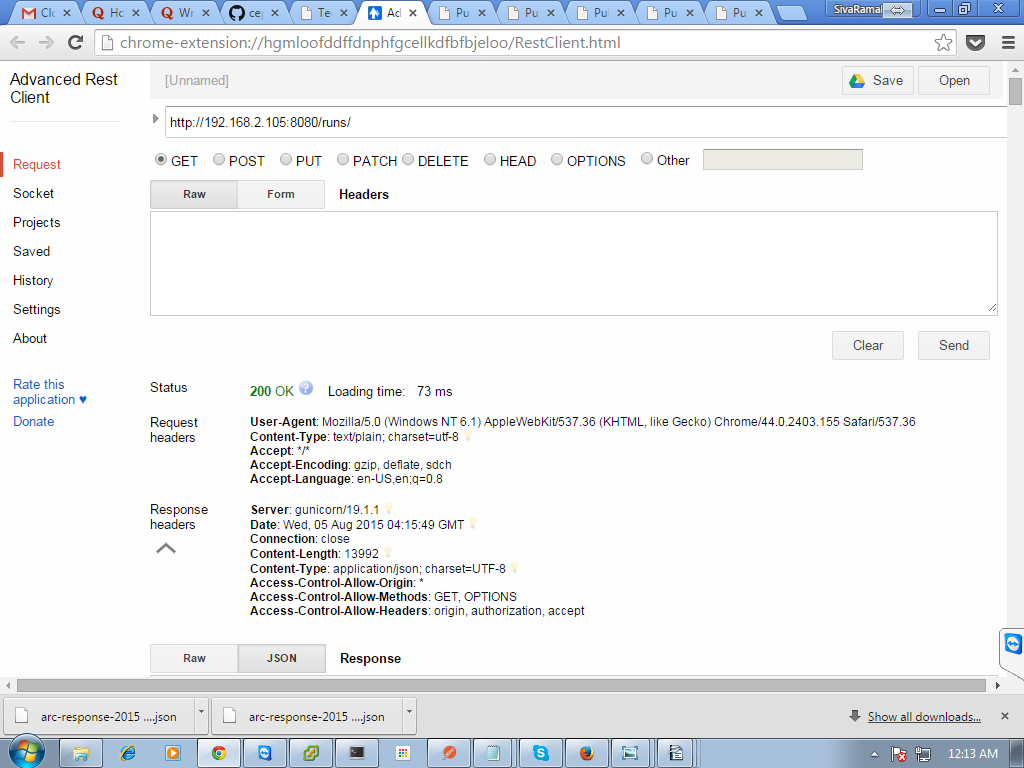 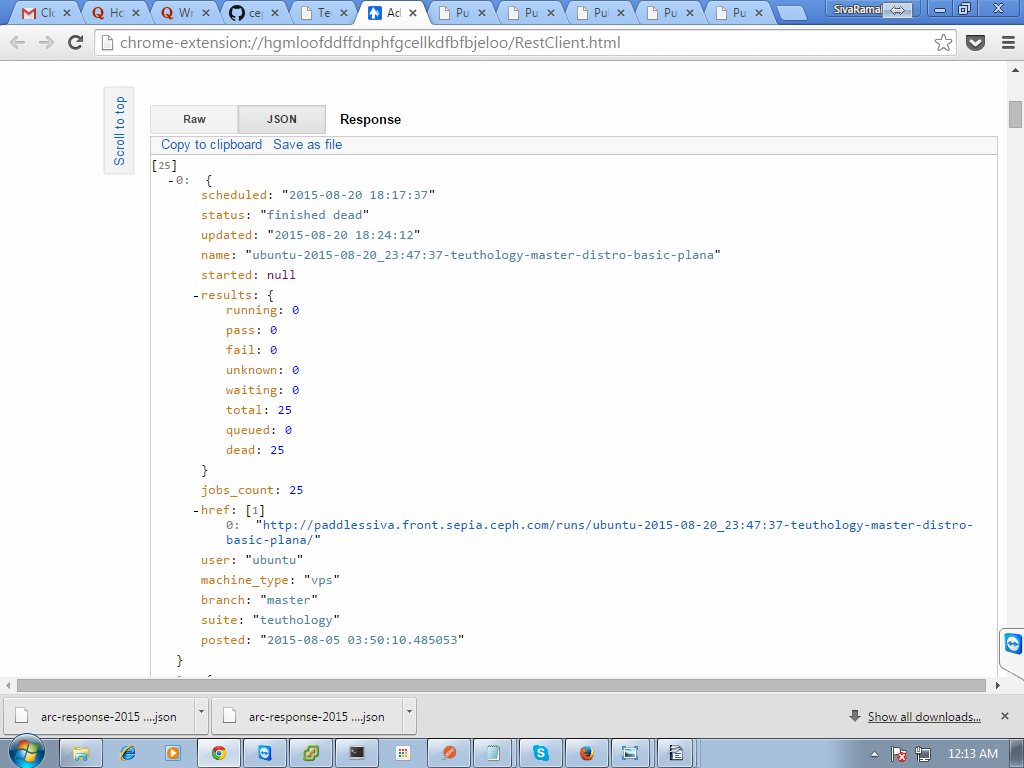 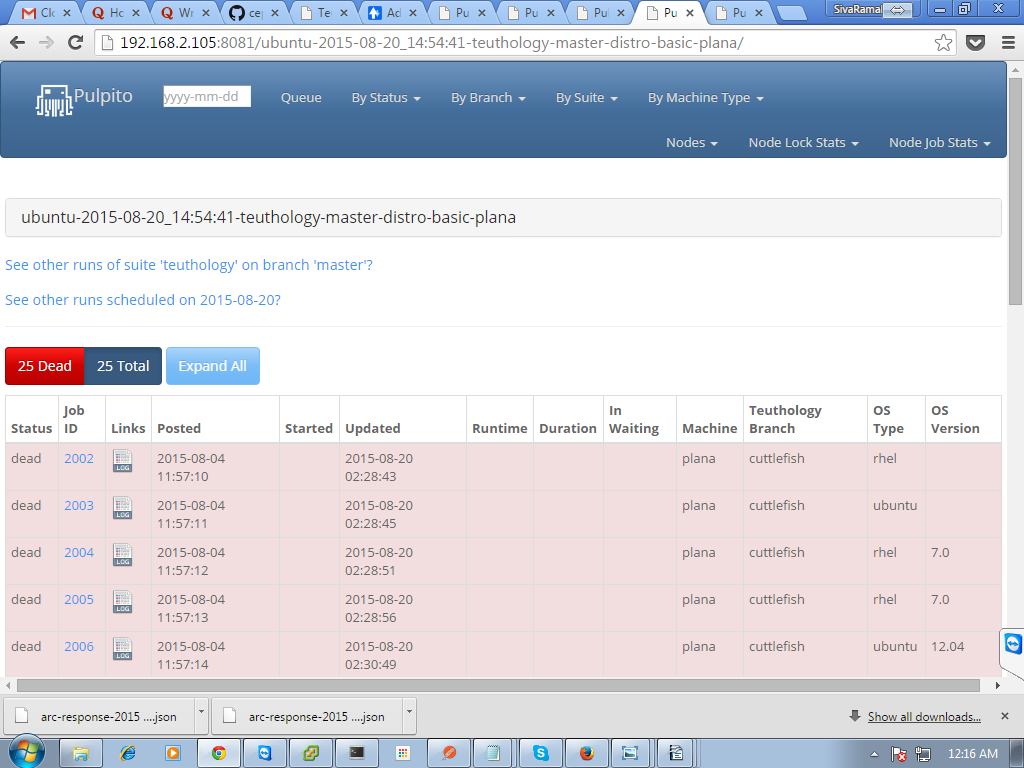 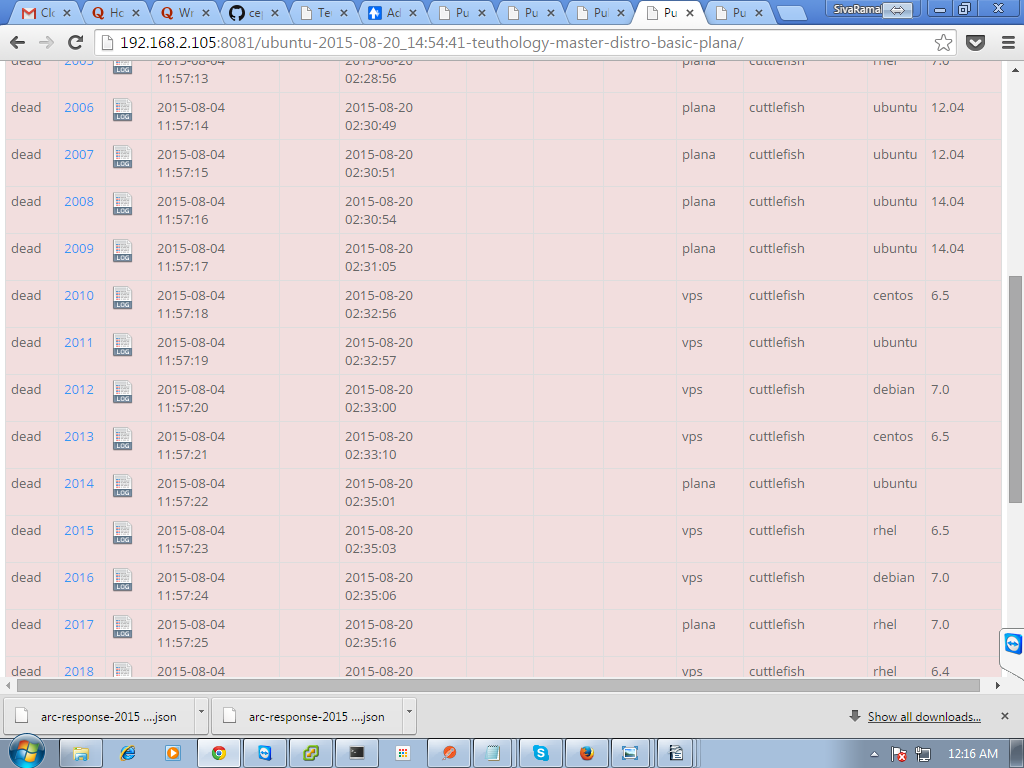 ----------->>This was giving the dashboard result like above. Andwhen I was checked for whether targets having lock are not, it shows the result as the targets were locked.ubuntu@teuthology-node:~/teuthology$ ./virtualenv/bin/teuthology-lock --list --owner ubuntu@teuthology-node[{"is_vm": false, "locked": true, "locked_since": "2015-07-29 01:29:41.138589", "locked_by": "ubuntu@teuthology-node", "up": true, "mac_address": null, "name": "target1.front.sepia.ceph.com", "os_version": "14.04", "machine_type": null, "vm_host": null, "os_type": "ubuntu", "arch": "x86_64", "ssh_pub_key": "ssh-rsa AAAAB3NzaC1yc2EAAAADAQABAAABAQDWPD+bXHBZcWcyqB2XQEpoJHoPi5UQKJNsqI2DGIVgLzWrM5I3L4T0C92KC6ug5fRthzANJI2TqiA8jZq2G42xkuw2aTZ2BuXQZvY1PF5MRUg+fJ4lSOYMi0fxBGp3YpFxlcG+fKmmmlW3OhaxLLZORbd33y6TJ4uBf6x91DEXZo3rax7ciZaw63TMJJ/aEDD3gId6svx/Dexc8MlgqewylRL/gJN9INV7lospQsOZlX0PxKHmU9d5Aob4FvjHnATDDE6Hxr71yb+Wq7ui/08mjq5Zn6QJxTcK9nXEnWyCw7wrOAyj1BM5+10t26Bh7iJ9s/rVy3q1XRdD6n71eaMl", "description": null}, {"is_vm": false, "locked": true, "locked_since": "2015-07-29 01:29:41.047502", "locked_by": "ubuntu@teuthology-node", "up": true, "mac_address": null, "name": "target2.front.sepia.ceph.com", "os_version": "14.04", "machine_type": null, "vm_host": null, "os_type": "ubuntu", "arch": "x86_64", "ssh_pub_key": "ssh-rsa AAAAB3NzaC1yc2EAAAADAQABAAABAQDTX8NRn3PjnZ2ByrWX/RqOYOv2vpDGv532qzWtWAhq4why0s/g3Y6C4MTt/LsQuPi3wmsoPcac1r9+/oXPs64btixRUf/GJ1Tn8c5GAp0aXPmnWfhkKxBm29aEdR8P56FFZEyN2mhLd/S7rqvW6b93WouXUNdX0ee5fpqBt0elaF/Lq7CTas8LeV+MrWX1Jy/+NlWSuPH53XBSn6/Ur1j7irkmG8Wt1M+nyt5NUZG3Pm9u7xE3+DqBh6YXK7GiI/W5nEH26Lsr3WA2tYiZDMeLs50UVATGc6tQgP1s+spvfH0YXEMIbMkIrvVL3pakreizslZSk9egaBEytmflMLpR", "description": null}, {"is_vm": false, "locked": true, "locked_since": "2015-07-29 01:29:41.094408", "locked_by": "ubuntu@teuthology-node", "up": true, "mac_address": null, "name": "target3.front.sepia.ceph.com", "os_version": "14.04", "machine_type": null, "vm_host": null, "os_type": "ubuntu", "arch": "x86_64", "ssh_pub_key": "ssh-rsa AAAAB3NzaC1yc2EAAAADAQABAAABAQC18tVdXHRC1beD5NEoWUDDj39iGfZfxA5b3s3A53QM3WRfHpxUIC0ZSKu63hW6xAUMzVbkYoadzBG1Clur5h1szDo/Acz8Jknh9BNNmPm4uQgmLY+S73OJlURaAo2AmiVYkEocw3L5JmMlNijSk7G5M1UiEK/Ubd1zHi0Rv8oRf8xWrRiWBh2l+nZqYJZCIpn2YT8xXqBy3e+3ptvzdtdgKDeL9+LPX+RR+kobXYDtrJR3EvTFNeseNvL31ZRfeOfwYkpr6BhbXN6lloY/AgqG+mg2RGA996eWQpW2LuoEQI9346335Sd7fBrR2JqfO7XLPCaobKtP6MHFHAg91Vkl", "description": null}I tried different ways to solve this issue.Can anyone give any suggestion to me regarding this issue?